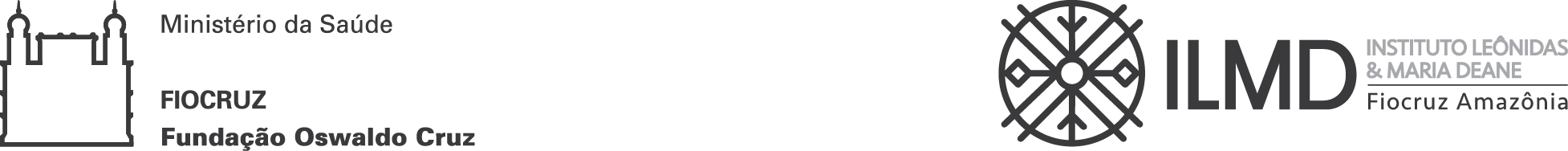 FUNDAÇÃO OSWALDO CRUZ - FIOCRUZINSTITUTO LEÔNIDAS E MARIA DEANE – ILMDPROGRAMA DE PÓS-GRADUAÇÃO EM CONDIÇÕES DE VIDA E SITUAÇÕES DE SAÚDE NA AMAZÔNIANOME COMPLETO DO MESTRANDOTÍTULO: subtítulo (se houver)MANAUS – AM2023FUNDAÇÃO OSVALDO CRUZ - FIOCRUZINSTITUTO LEÔNIDAS E MARIA DEANE – ILMDPROGRAMA DE PÓS-GRADUAÇÃO EM CONDIÇÕES DE VIDA E SITUAÇÕES DE SAÚDE NA AMAZÔNIANOME COMPLETO DO MESTRANDOTÍTULO: subtítulo (se houver)Dissertação de Mestrado submetida ao Programa de Pós-Graduação em Condições de Vida e Situações de Saúde na Amazônia, como requisito parcial e obrigatório para a obtenção do título de Mestre em Saúde Pública, área de concentração Determinantes Socioculturais, Ambientais e Biológicos do Processo Saúde-Doença-Cuidado na Amazônia.Orientador: Profª. Drª. MANAUS – AM2023FICHA CATALOGRÁFICAElaborado por ___________________ – Bibliotecário  CRB-___ Nº ____NOME COMPLETO DO MESTRANDOTÍTULO: subtítulo (se houver)Dissertação de Mestrado submetida ao Programa de Pós-Graduação em Condições de Vida e Situações de Saúde na Amazônia, como requisito parcial e obrigatório para a obtenção do título de Mestre em Saúde Pública, área de concentração Determinantes Socioculturais, Ambientais e Biológicos do Processo Saúde-Doença-Cuidado na Amazônia.Aprovada em:   /   /2023.BANCA EXAMINADORAProf. Dr.  - OrientadorILMD/FIOCRUZ Profa. Dra.  – Membro ExternoInstituição de vínculo – Sigla da InstituiçãoProfº. Dr. – Membro InternoInstituição de vínculo – Sigla da InstituiçãoАоs meus pais, irmãos, com muito carinho е apoio, não mediram esforços para que еu chegasse аté esta etapa dе minha vida.AGRADECIMENTOSA história só começa!!!!.AnônimoRESUMOPalavras-Chave: ABSTRACTKeywords: LISTA DE ILUSTRAÇÕES (se houver)Figura 1 – Princípios do Sistema Único de Saúde.........................................................14Figura 2 – Diretrizes do Sistema Único de Saúde..........................................................15ABREVIATURAS E SIGLAS (se houver)SUS		Sistema Único de SaúdeIDSUS		Índice de Desempenho do Sistema Único de Saúde SUMÁRIOINTRODUÇÃO	13DESENVOLVIMENTO	14CONCLUSÃO	15REFERÊNCIAS	16APÊNDICE	17ANEXO	181 INTRODUÇÃO2 DESENVOLVIMENTO3 CONCLUSÃOREFERÊNCIAS APÊNDICE (opcional)ANEXO (opcional)